DANAS PONOVNO UČIMO O LIJEVOJ I DENOJ STRANI.  MOŽETE PONOVNO POGLEDATI VIDEO: https://www.youtube.com/watch?v=KFUMYzC1RnINAKON TOGA, SLIJEDITE UPUTE:(NAJBOLJE BI BILO DA STANETE PORED DJETETA, KAŽETE DJETETU ŠTO TREBA NAPRAVITI TE VI TAKOĐER NAPRAVITE TO ISTO).1. STAVI OLOVKU U DESNU RUKU.2. STAVI OLOVKU U LIJEVU RUKU.3. DESNOM RUKOM DOTAKNI DESNU NOGU.4. LIJEVOM RUKOM DOTAKNI LIJEVU NOGU.5. DESNOM RUKOM DOTAKNI DESNO OKO.6. LIJEVOM RUKOM DOTAKNI LIJEVO OKO.DJETETU MOŽETE DAVATI I DRUGE UPUTE, OSIM OVIH.ZA KRAJ, POGLEDAJ OVU SLIKU: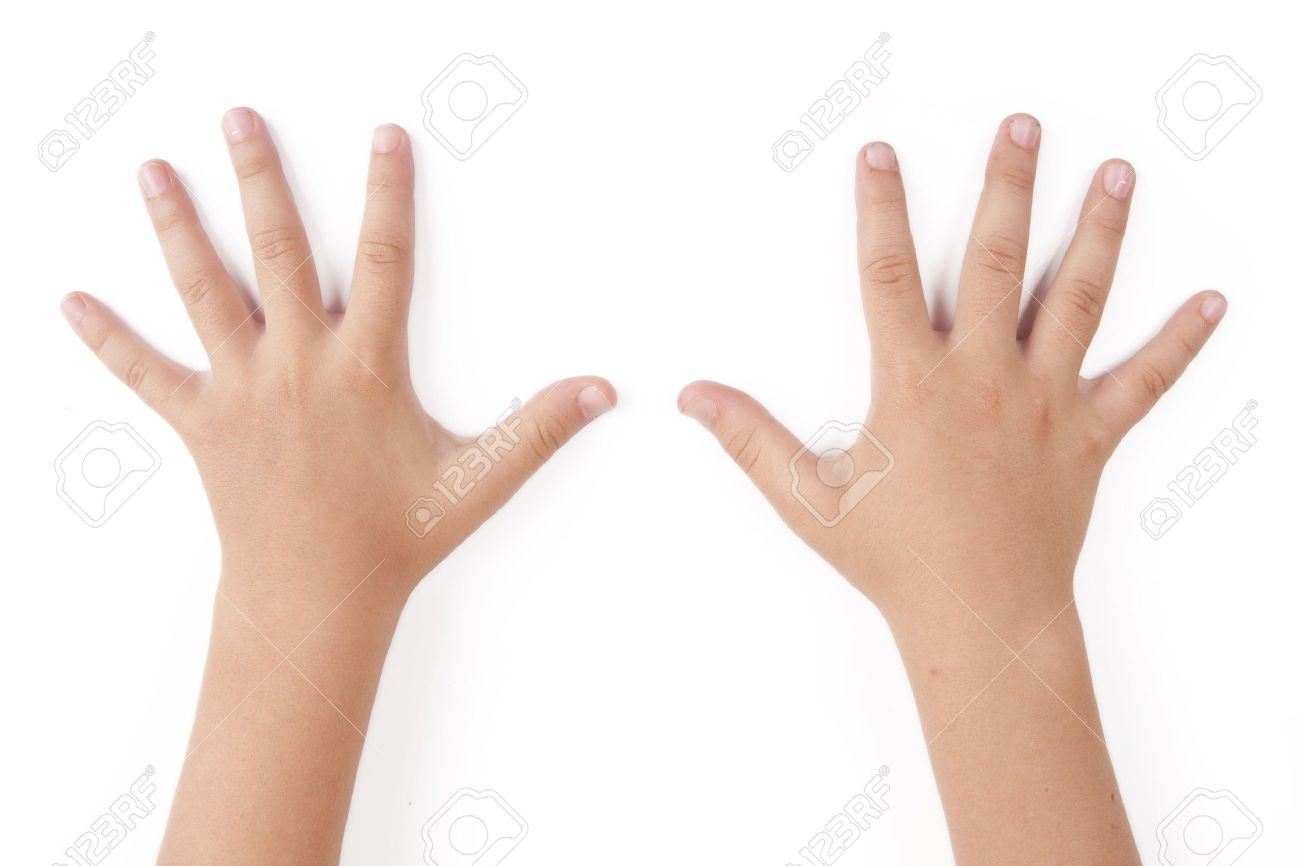 I ODGOVORI NA PITANJA (MOŽEŠ USMENO ILI U BILJEŽNICU):1. KOJE SLOVO JE NA DJEČAKOVOJ LIJEVOJ RUCI?2. KOJE SLOVO JE NA DJEČAKOVOJ DESNOJ RUCI?NACRTAJ I TI SEBI SLOVO L NA LIJEVOJ RUCI I SLOVO D NA DESNOJ RUCI.(MOGU SE DJETETU NACRTATI SLOVA I ZATIM IZVODITI GORE NAVEDENE AKTIVNOSTI)